French Home Study BookletYear 9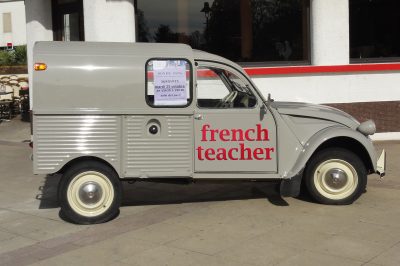 A selection of resources from frenchteacher.net	Contents	Listening - 4 resources (3 video, one audio)	Reading – 3 reading resources	Grammar – 2 translation tasks			Answer key at back if neededLISTENING (1)Peppa Pig – Les vacances de Polly   5m  05https://www.youtube.com/watch?v=dXzbYXcGsR8Regardez la vidéo et cochez les phrases qui sont VRAIES. Il y a 10 phrases correctes.1.	Mami et Papi Pig partent en vacances.2.	Peppa et Georges doivent s’occuper de Polly Parrot.3.	Papi Pig porte un chapeau rouge.4.	Le perroquet répète tout ce que disent les gens.5.	Il y a du chocolat dans la valise.6.	Polly peut sortir de sa cage si les portes et les fenêtres sont fermées.7.	Il est important que Polly s’envole.8.	Si Polly mange trop de graines il ressemblera à un ballon.9.	Quand le marchand de glaces arrive Georges sort sans fermer la porte.10.	Peppa et Georges achètent des glaces identiques.11.	Peppa pleure quand elle découvre que Polly n’est plus là.12.	Tout le monde va chercher le perroquet dans le jardin.13	Georges décide de monter dans l’arbre pour récupérer Polly.14.	Papa trouve facile de récupérer Polly dans l’arbre.15.	Papa persuade Polly de descendre de la branche.16.	Papi et Mami Pig passent les vacances à la montagne.17.	Papa Pig tombe de l’arbre quand son portable sonne.18.	Les grands-parents demandent à Polly s’il passe de bonnes vacances.19.	Tout le monde rit à la fin de l’histoire.20.	Tout le monde est triste à la fin de l’histoire.LISTENING (2)Trotro fait de la peinture  3m 34shttps://www.youtube.com/watch?v=Q2e9Hl4roy0Regardez la vidéo. Cochez les phrases que vous entendez. Seulement 10 phrases sont correctes.Aujourd’hui je ne peux pas aller dehors.Aujourd’hui je vais rester à la maison.Construire une maison ? Non, j’en ai déjà fit une hie.r Je n’ai pas envie de lire pour l’instant. Je ne peux pas regarder la télé.Je ne veux pas faire de la peinture.Voilà mes crayons couleur, mon pinceau, ma boîte de peinture. Qu’est-ce que je vais dessiner ? Qu’est-ce que j’ai dessiné ?N’oublions pas les yeux.Oh là là ! Il est trop long, ce nez ! Je vais dessiner une bouche.J’ai oublié de mettre mon tablier. Mon tablier est dans la cuisine.Je crois qu’elle ne veut pas partir. Oh là là là ! Mon T-shirt est couvert de peinture !Maman adore ce T-shirt !J’ai une idée. Je vais la décorer Tu as dessiné sur ton T-shirt, Trotro ? J’ai peint une jolie girafe.RépondezPourquoi est-ce que Trotro s’ennuie ?Qu’est-ce qu’il décide de faire ?Qu’est-ce qu’il a mis dans son pot ?Qu’est-ce qu’il dessine ?Le bonhomme ressemble à un dinosaure ?Qu’est-ce qu’il a oublié de mettre ?Est-ce que la tâche ressemble à la lune ?Est-ce qu’il transforme la tâche en lion ?LISTENING (3)Visite guidée de Lyonhttp://www.laits.utexas.edu/fi/fivideo/chapitre-06-vocabulaire-en-contexte-la-ville-de-lyon1.  Pré-écoute: avec un partenaire faites une liste de tout ce qu’on peut trouver dans une grande ville. La première personne qui ne pense pas à un mot perd la partie !2.  Regardez et écoutezVrai, faux ou pas mentionné ?1.	La place Bellecour est dans le centre de Lyon.2.	Le centre-ville se trouve entre deux fleuves : le Rhône et la Saône.3.	Le Rhône est le troisième fleuve de la France.4.	Les étudiants de UT (Université de Texas) visitent la ville.5.	Les étudiants ne vont pas visiter la cathédrale.6.	Les rues sont larges dans le vieux quartier.7.	Il y a des petits magasins célèbres dans la rue St Jean.8.	Il y a un magasin de marionnettes dans la rue St Jean.9.	Les arcades datent de la Renaissance.10.	La cathédrale St Jean est en haut d’une colline.11.	Le Crayon est un centre commercial.3.  Complétez les phrases suivantes (utilisez les mots dans la case)superbe         voyez        anciens        allez         gothique        petites          petits           cafésvisiter               traverser              bâtiments           vont            restaurants              anciens1.	Aujourd’hui vous _____ _________ le vieux Lyon.2.	Les étudiants ____ _________ le pont.3.	La cathédrale St Jean est une _______ cathédrale _________.4.	Comme vous _______, les rues sont ________ dans ce vieux quartier.5.	On trouve beaucoup de ______ et de ______ _______________ dans cette rue.6.	Dans ce vieux quartier les ____________ sont très ________.LISTENING (4)Jennifer : se divertir dans sa ville  57shttps://audio-lingua.eu/spip.php?article6360&lang=frA.	Listen and circle the letter of the best answer in each case.1.	Jennifer aime beaucoup…	a)	rester chez elle	b)	sortir en ville		c)	aller au port2.	Elle aime se promener…	a)	avec son chien	b)	avec des amis		c)	avec son mari3.	Elle aime aller…	a)	au musée		b)	au château		c)	au centre-ville4.	Elle va quelquefois…	a)	au théâtre		b)	à la piscine		c)	au bowling5.	Elle trouve que le cinéma est…	a)	un peu cher		b)	pas cher		c)	peu cher6.	Qui doit organiser des activités selon elle?	a)	la mairie		b)	le gouvernement	c)	l’office de tourisme7.	Les activités organisées sont particulièrement importantes dans les…	a)	zones sensibles	b)	zones isolées		c)	zones industriellesB.	Listen again and complete this summary.	Jennifer _______ dans une ville. Elle aime beaucoup _______ avec sa _______ et 	ses ________ . Elle aime passer du ______ à se promener. Elle aime __________ 	des musées quand il y a des ____________ intéressantes. Elle aime aussi _______ 	un petit café ou _______ au restaurant. Ses _________ adorent le _______. Elle va 	au _______ de temps en temps, mais elle ______ que c’est un peu _____. Elle 	pense que les ________ devraient organiser des activités et des ___________, 	surtout dans des zones _________.READING (1)Est-ce qu'acheter un sapin de Noël détruit la forêt ? Does buying a Christmas tree destro forests ?À Noël, on peut décorer un sapin coupé, un sapin en pot, ou un sapin en plastique.  En France, une famille sur cinq fait un sapin. Alors, un million de personnes achètent un sapin en plastique et quatre millions achètent un vrai sapin. Les sapins en plastique  viennent de très loin et ils polluent plus qu'un vrai sapin. Sauf si on le garde plus de 20 ans, mais il s'abîmera avant… 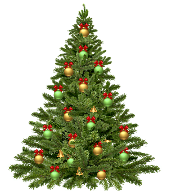 C'est peut-être pour ça que six millions de Français choisissent un vrai sapin. Si tout le monde achète un sapin, est-ce que la forêt disparaît ? Est-ce que c’est mauvais pour la planète ? Les sapins ne sont pas coupés en pleine nature ! Ils sont cultivés dans des forêts spéciales. Les plus grandes plantations se trouvent en Bourgogne, mais il y en a dans d’autres régions. On plante surtout un cousin du sapin, l'épicéa commun, qui sent bon mais qui perd ses aiguilles. Ou le sapin de Nordmann, qui sent moins mais qui garde ses aiguilles. Ces sapins grandissent pendant cinq à dix ans. Ils absorbent du CO2, protègent la terre et abritent des animaux. C'est bon pour la planète. Dans beaucoup de plantations, les pesticides et les engrais sont interdits. Quelques semaines avant Noël, des sapins sont mis dans des pots - ils peuvent être replantés. D'autres sont coupés. Ils peuvent être compostés pour nourrir les plantes. Alors, si on choisit un sapin français et bio, en pot, on ne détruit pas la forêt. D'autres solutions existent : décorer une plante de la maison, suspendre quelques branches, ou créer un sapin en tissu. VocabulaireChristmas tree – s____ (m)		to decorate – d_______	cut – c_____real – v___				far away – l___		except – s___to keep – g______			to get damaged – s’_______	to disappear – d________smells nice – s____ ___		needles – a________ (f)	to grow – g______to shelter – a_______		fertilisers – e______ (m)	forbidden – i_________to feed – n______			to hang – s_________	branch - _______ (f)	fabric – t_____ (m)Vrai ou faux?1.	Les sapins de Noël naturels sont mauvais pour la planète.2.	Il est toujours préférable d’acheter un sapin en plastique.3.	Un million de Français achètent un sapin en plastique.4.	Cinq millions de Français achètent un sapin de Noël.5.	Un sapin en plastique est bien si on le garde plus de vingt ans.6.	On cultive les sapins dans des forêts spéciales, pas dans la nature.7.	Il n’y a pas de plantations en Bourgogne.8.	Le sapin le plus populaire est l’espèce épicéa commun.9.	L’espèce Nordmann perd ses aiguilles facilement.10.	Il faut entre cinq et dix ans pour cultiver un sapin.11.	Les sapins en plastique absorbent du CO2.12.	Des animaux habitent dans les plantations de sapins.13.	Les pesticides sont interdits dans beaucoup de plantations.14.	On peut composter un sapin naturel.15.	L’article recommande d’acheter un sapin bio et en pot.En général quel est le message central de l’article ? Choisissez !1.	Il est toujours une bonne idée d’acheter un sapin de Noël.2.	C’est mauvais pour la planète ? Cela dépend quel type de sapin on choisit.3.	N’achetez jamais un sapin en plastique.4.	Il est préférable d’acheter un sapin Nordmann.READING (2)Cochez les phrases correctes seulement1.	Beaucoup d’agriculteurs sont mal payés pour leur production.2.	Le problème concerne l’hémisphère sud du globe principalement.3.	L’hémisphère nord est très affecté par ce problème.4.	Beaucoup de fermiers de l’hémisphère sud sont exploités.5.	Le commerce équitable garantit des prix justes.6.	Le commerce équitable garantit des produits de mauvaise qualité.7.	Ce type de commerce ne respecte pas l’environnement.8.	Les femmes et les enfants sont respectés par le commerce équitable.9.	Le commerce équitable va à l’encontre du bien-être des enfants.10.	Pour encourager ce type de commerce tu peux demander à tes parents d’acheter des produits avec le label « Fair trade ».11.	Il n’y a pas de céréales produites par le commerce équitable.12.	Il existe du thé et du café « Fair tade ».Complétez la liste de vocabulaireEst-ce que votre famille achète des produits issus du commerce équitable ? Lesquels ? …………………………………………………………………………………………………………………………………………………………………………………………………………READING (3)Vrai, faux ou pas mentionné?1.	Un garçon a porté son frère cadet sur une distance de 65 kilomètres.2.	L’infirmité motrice cérébrale touche principalement les jeunes.3.	Hunter Bradlee désirait porter l’attention sur cette maladie.4.	Les frères ont été accompagnés par leur sœur.5.	Braden peut se déplacer tout seul, sans aide.6.	Hunter pratique la lutte à son école.7.	La destination de la marche a été son école.8.	La météo a rendu la marche plus difficile.9.	Il a fait 30 degrés samedi.10.	Ils n’ont jamais pensé à abandonner la marche.11.	Ils ont mis 30 heures à terminer le trek.12.	Hunter a été plein d’énergie au bout de la marche.13.	Ils ont pu réunir de l’argent en faisant la marche.14.	Hunter voulait donner quelque chose à son frère.Reliez les débuts et les fins de phrases. Ensuite traduisez-les (link starts and endsand translate)1.	Hunter Gandee avait		a.	duré 30 heures2.	Son frère cadet est		b.	harnaché au dos3.	La marche a			c.	plus dure que prévue4.	Braden était			d.	accompagné les frères5.	La marche était		e.	chaud le premier jour6.	La famille a			f	pas se déplacer seul7.	Il a fait				g.	quatorze ans8.	Le deuxième jour		h.	atteint d’une maladie9.	A la fin du trek		i.	ils étaient fatigués10.	Braden ne peut		j.	il a plu…………………………………………………………………………………………………………..…………………………………………………………………………………………………………..…………………………………………………………………………………………………………..…………………………………………………………………………………………………………..…………………………………………………………………………………………………………..…………………………………………………………………………………………………………..…………………………………………………………………………………………………………..…………………………………………………………………………………………………………..…………………………………………………………………………………………………………..GRAMMAR (1)TranslationPerfect tense – mixed verbsUse the words in the box to help you. If you are female, make sure you add endings for examples beginning with je. Assume the je is referring to you. Write these on separate paper.I went to Rennes with my family by car.I bought a blue dress at my favourite shop.Robert visited Barcelona during his holidays in Spain.Pauline read her book and went to bed at eleven thirty.You (tu - feminine) returned home after the party.You (vous – masc. sing.) spoke French with your partner.I got up, washed and got dressed before breakfast.We finished dinner, then we went to the cinema.I sold my collection of dolls.She came to school with her friends by bus.Nathalie waited for the train on the platform.My sister stayed in her bedroom all evening.Did you (tu - female) go to bed early?The man died in an accident.Did you (vous – masc. singular) leave at five o’clock?She was born in September.The lessons began at nine o’clock.Paul and Pierre chose fish at the restaurant.Marie and Natasha did the shopping in town.We (on – masc.) drank wine with the meal.en voiture		favori			corres(pondant)	poupéesle quai		les cours		les courses		le repasla soirée		avant			tôt			l’hommeGRAMMAR (2)TranslationPerfect tense – reflexive verbsUse the words in the box to help you. If you are female, make sure you add endings for examples beginning with je. Assume the je is referring to you.I woke up at seven o’clock.I got up five minutes later.I had a wash and got dressed.Pauline got up after me.You (tu - feminine) had a swim at the pool.You (vous – masc. plural.) went to bed at eleven thirty.I went to bed very early last night.We enjoyed ourselves at the beach.The boys swam in the sea.She got dressed to go to the party.We (on – masc. plural) had a very good time at the park.My mother hurried* to get to the shops.Did you (tu - female) get married very young?I went for a walk on the beach.Did you (vous – masc. singular) go to bed late?The girls had a rest in the garden.The boys woke up before me.Paul and Djamal got dressed quickly.I got bored at the party.We (on – masc. plural) got up at half past nine.plus tard		tôt			s’amuser		la plagese marier		jeune			se promener		s’ennuyerla mer			vite			avant			la fête*Use se dépêcher pour + infinitiveAnswersListening (1) PeppaThe true sentences are :   1   2   4   6   8  9  12  17  18 19Listening (2) TrotroCorrect sentences are   1, 3, 4, 7, 8, 11, 13,  15,  18,  19 Parce qu’il doit rester à la maison/ Il ne peut pas sortir/aller dehors.Il décide de faire de la peinture.Il (y) a mis de l’eau.Il dessine un bonhomme.Non, il ressemble à un éléphant.Il a oublié de mettre un tablier.Non, elle ressemble au soleil.Non, il transforme la tâche en tigre.Listening (3) Lyon1. V   2. V   3. PM   4. V    5. F    6. F   7. PM    8. V    9. V    10. F    11. V1.	Aujourd’hui vous allez visiter le vieux Lyon.2.	Les étudiants vont traverser le pont.3.	La cathédrale St Jean est une superbe cathédrale gothique.4.	Comme vous voyez, les rues sont petites dans ce vieux quartier.5.	On trouve beaucoup de cafés et de petits restaurants dans cette rue.6.	Dans ce vieux quartier les bâtiments sont très anciens.Listening (4)A.	1b  2b   3a    4c    5a    6a     7bBJennifer habite dans une ville. Elle aime beaucoup sortir avec sa famille et ses amis. Elle aime passer du temps à se promener. Elle aime visiter des musées quand il y a des expositions intéressantes. Elle aime aussi prendreun petit café ou aller au restaurant. Ses enfants adorent le bowling. Elle va au cinéma de temps en temps, mais elle trouve/pense que c’est un peu cher. Elle 	pense que les mairies devraient organiser des activités et des événements, 	surtout dans des zones isolées.	 Reading (1) Christmas trees1F     2F      3V     4V    5V     6V      7F      8V     9F      10V    11F     12V     13V     14V   15VReading (2) Fair tradeThe correct sentences are: 1, 2, 4, 5, 8, 10, 121g     2h     3a     4b     5c     6d     7e     8j     9i     10fGrammar – translationJe suis allé(e) à Rennes avec ma famille en voiture.J’ai acheté une robe bleue à mon magasin favori/préféré.Robert a visité Barcelone pendant ses vacances en Espagne.Pauline a lu son livre et est allée au lit (s’est couchée) à onze heures et demie (trente).Tu es rentrée (chez toi/à la maison) après la fête.Vous avez parlé français avec ton/ta corres(pondant)(e)Je me suis levé(e), lavé(e) et habillé(e) avant le petit déjeuner.Nous avons fini (terminé) le dîner, puis (ensuite/alors) nous sommes allé(e)s au cinéma (on est allé(e)s)J’ai vendu ma collection de poupées.Elle est venue à l’école avec ses ami(e)s en (auto)bus.Nathalie a attendu le train sur le quai.Ma sœur est restée dans sa chambre toute la soirée.(Est-ce que) t’es couchée (tu es allée au lit tôt) ? L’homme est mort dans un accident.(Est-ce que) vous êtes parti à cinq heures ?Elle est née en septembre.Les cours ont commencé à neuf heures.Paul et Pierre ont choisi du poisson au restaurant.Marie et Natasha ont fait des/les courses en ville.On a bu du vin avec le repas.Grammar (2)Je me suis levé(e) à sept heures.Je me suis levé(e) cinq minutes plus tard.Je me suis lavé(e) et habillé(e).Pauline s’est levée après moi.Tu t’es baignée à la piscine.Vous vous êtes couchés à onze heures et demie (trente).Je me suis couché(e) très tôt hier soirNous nous sommes amusé(e)s à la plage.(On s’est amusé(e)sLes garçons se sont baignés dans la mer.Elle s’est habillée pour aller à la fêteOn s’est bien amusés au parc.Ma mère s’est dépêchée pour aller aux magasins.(Est-ce que) tu t’es mariée très jeune ? Je me suis promené(e) (baladé(e)) sur la plage.(Est-ce que) vous vous êtes couché tard ?Les filles se sont reposées dans le jardin.Les garçons se sont levés avant moi.Paul et Djamal se sont habillés vite.Je me suis ennuyé(e) à la fête.On s’est levés à neuf heures et demie (trente).Le commerce équitable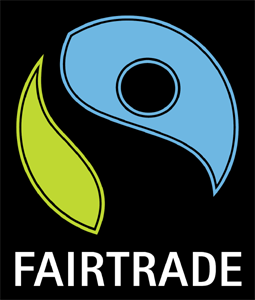 Beaucoup de petits producteurs et ouvriers des pays du Sud ne peuvent pas vivre dignement de leur travail car ils sont exploités ou pas suffisamment payés.Le commerce équitable est une forme de commerce mondial qui assure aux producteurs des prix justes et des meilleures conditions de travail , tout en garantissant aux consommateurs des produits de bonne qualité, et dans le respect de l'environnement.  Le commerce équitable respecte et récompense les femmes. Elles sont toujours payées pour leur contribution dans le processus de production et sont impliquées dans les organisations.Il respecte aussi la convention des Nations-Unies sur les droits des enfants.  La production des produits équitables ne vont pas á l'encontre de leur bien-être, leur sécurité, leur conditions éducatives et besoin de jouer.Que peux-tu faire ?Demande à tes parents de choisir des produits comme du café, du thé, du jus d'orange ou des céréales pour le petit déjeuner qui portent le label du commerce équitable. 

Tu peux aussi demander des jouets qui sont aussi distribués par les boutiques du commerce équitable et ainsi participer au commerce équitable tout en jouant !Fair tradeMany small scale producers and workers from southern hemisphere countries cannot make a decent living from their work because they are exploited or inadequately paidFair trade is a form of worldwide trade which assures producers fair prices and better working conditions, whilst guaranteeing consumers good quality products the production of which respects the environment.Fair trade respects and rewards women. They are always paid for their contribution to the production process and are involved in the running of organisations.It also respects the United Nations convention on children’s rights. The production of fair trade produce does not harm their well-being, their safety, their educational conditions and their need to play.What can you do?Ask your parents to choose products such as coffee, tea, orange juice or breakfast cereals which bear the fair trade logo.You can also ask for toys which are sold in fair trade shops and so contribute to fair trade through your play !FrançaisAnglaisouvrier (m)vivreexploitedworldwidejuste, équitableconsumerproduit (m)to rewardprocessbien-être (m)safetyjouet (m)Un ado marche 65km, son petit frère au dosUn jeune collégien s'est donné le défi de marcher 65 km en portant sur le dos son frère de 7 ans, atteint d'infirmité motrice cérébrale. Hunter Gandee, un Américain de 14 ans, voulait attirer l'attention sur la maladie de son petit frère Braden. Celui-ci, âgé de 7 ans, est atteint d'infirmité motrice cérébrale et ne peut se déplacer sans assistance.Samedi dernier, son frère cadet solidement harnaché dans le dos, il est parti de l’école Temperance (Michigan), où il étudie et dont il est le capitaine de l'équipe de lutte. Son objectif : rejoindre le centre de lutte de l'université du Michigan, à Ann Arbor, après un trek de 65 kilomètres. Ce serait une  manière de « montrer les défis physiques et mentaux auxquels font face chaque jour les personnes atteintes par cette maladie ».Le défi a été plus difficile que prévu. Les marcheurs ont dû affronter la chaleur. Dimanche, c'est la pluie qui a compliqué les choses. Les deux frères étaient si fatigués qu'au bout de 50 kilomètres environ, ils ont failli abandonner.Mais ils ont compté sur le soutien de leur famille et de leurs proches, qui marchaient à leurs côtés.  Au bout de 30 heures, Hunter a atteint enfin la ligne d'arrivée. Epuisé, mais heureux, il a rendu hommage à son petit frère : « Je ne peux même pas vous expliquer à quel point Braden est spécial pour moi. Je voulais juste lui donner quelque chose en retour. »A teenage boy walks 35 miles with his little brother on his backA young schoolboy set himself the challenge of walking 65km carrying on his back his 7 year-old brother with cerebral palsy.Hunter Gandee, a 14 year-old American, wanted to draw attention to his younger brother Braden’s disease. Braden, aged 7, suffers from the disease called cerebral palsy and cannot move without assistance.Last Saturday, with his younger brother safely harnessed to his back, he left Temperance High School in Michigan, where he studies and is captain of the wrestling team. His aim: get to the wrestling centre at the University of Michigan, Ann Arbor, after a 35 mile trek. It would be a way of “showing the physical and mental challenges faced every day by people suffering from this disease.”The challenge was harder than planned. The walkers had to deal with the heat. On Sunday, it was rain which complicated things. The two brothers were so tired that after about 30 miles they almost gave up.But they relied on the support of their family and friends who were walking by their side. After 30 hours Hunter finally reached the finishing line.Exhausted, but happy, he paid homage to his little brother: “I can’t tell you how special Braden is to me. I just wanted to give him something back.”